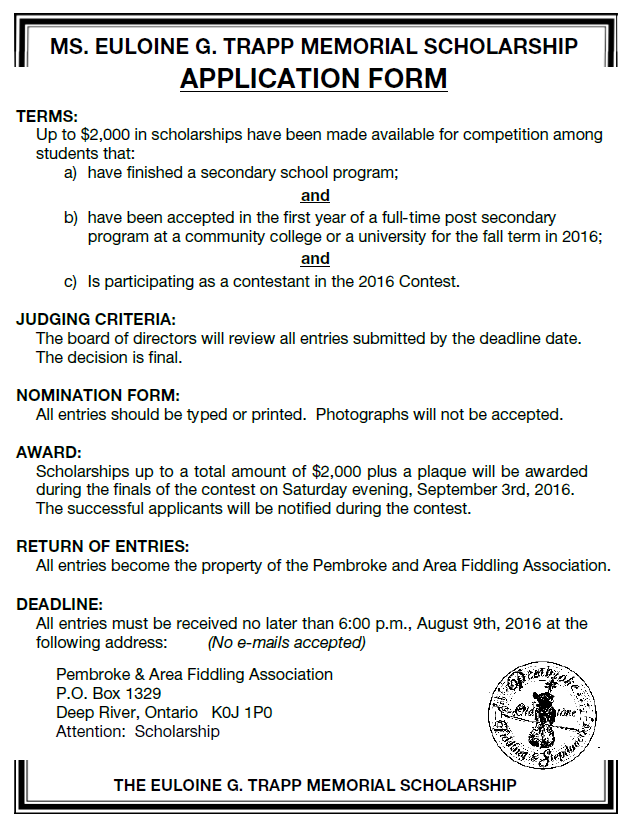 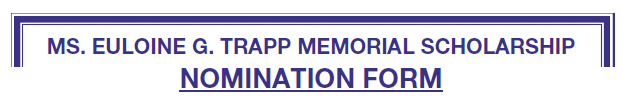 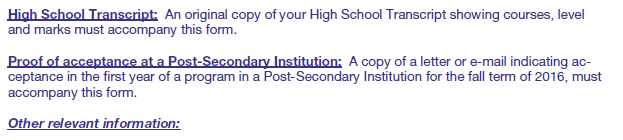 In which categories are you competing in the 2016 Contest?In what year did you first compete in the Pembroke Contest?  __________________________In what year did you last compete in the Pembroke Contest?  __________________________In what other contests have you competed in the last 5 years other than the Pembroke Contest?Why do you feel that you deserve The Euloine G. Tapp Memorial Scholarship?
(In 100 words or less).SIGNED: _____________________________________  DATED: _________________________________                                  									(Use another page, if necessary.)Name:Address:Telephone No.:E-Mail:Date of Birth: